ЛАДА X RAY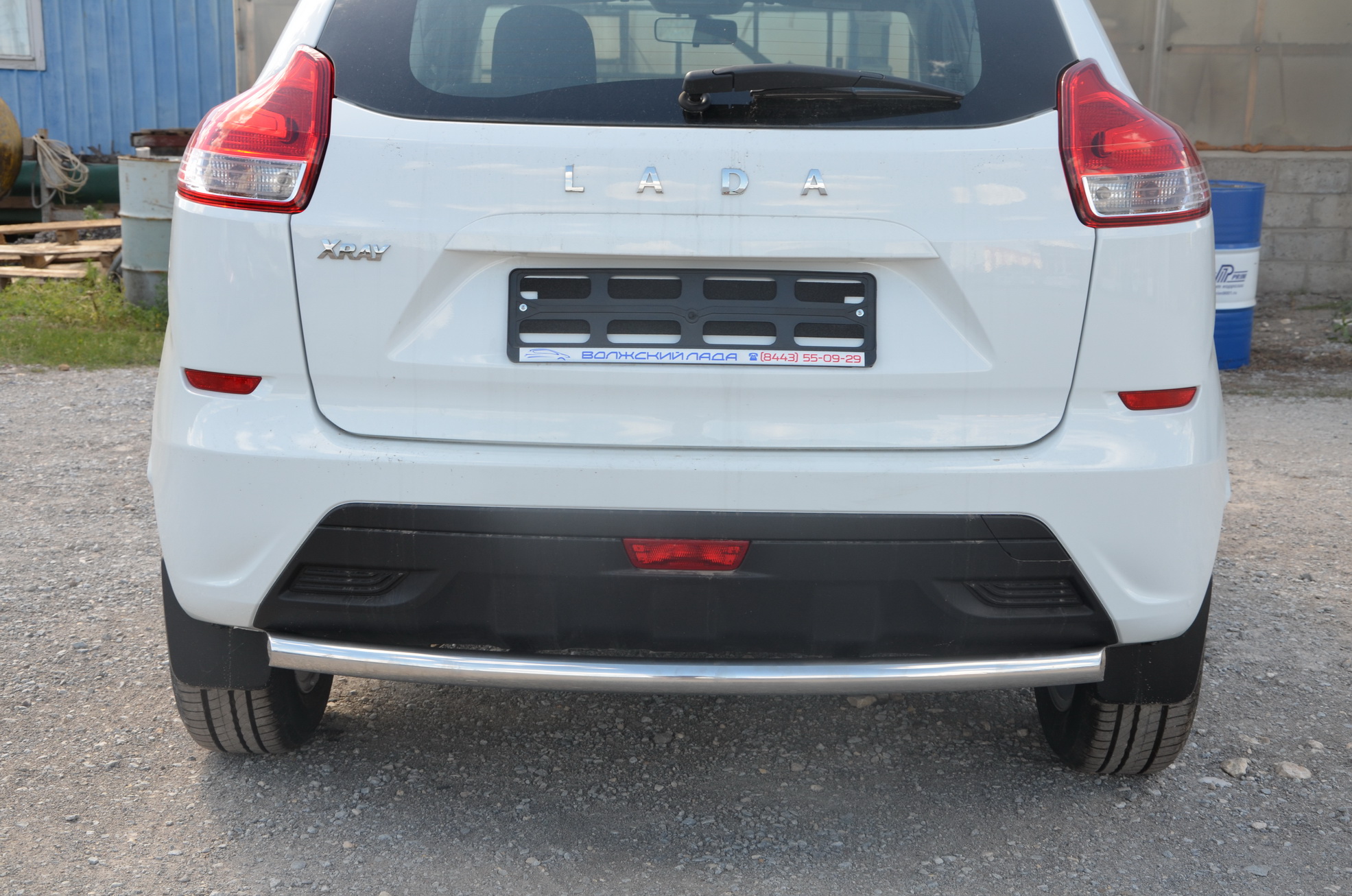 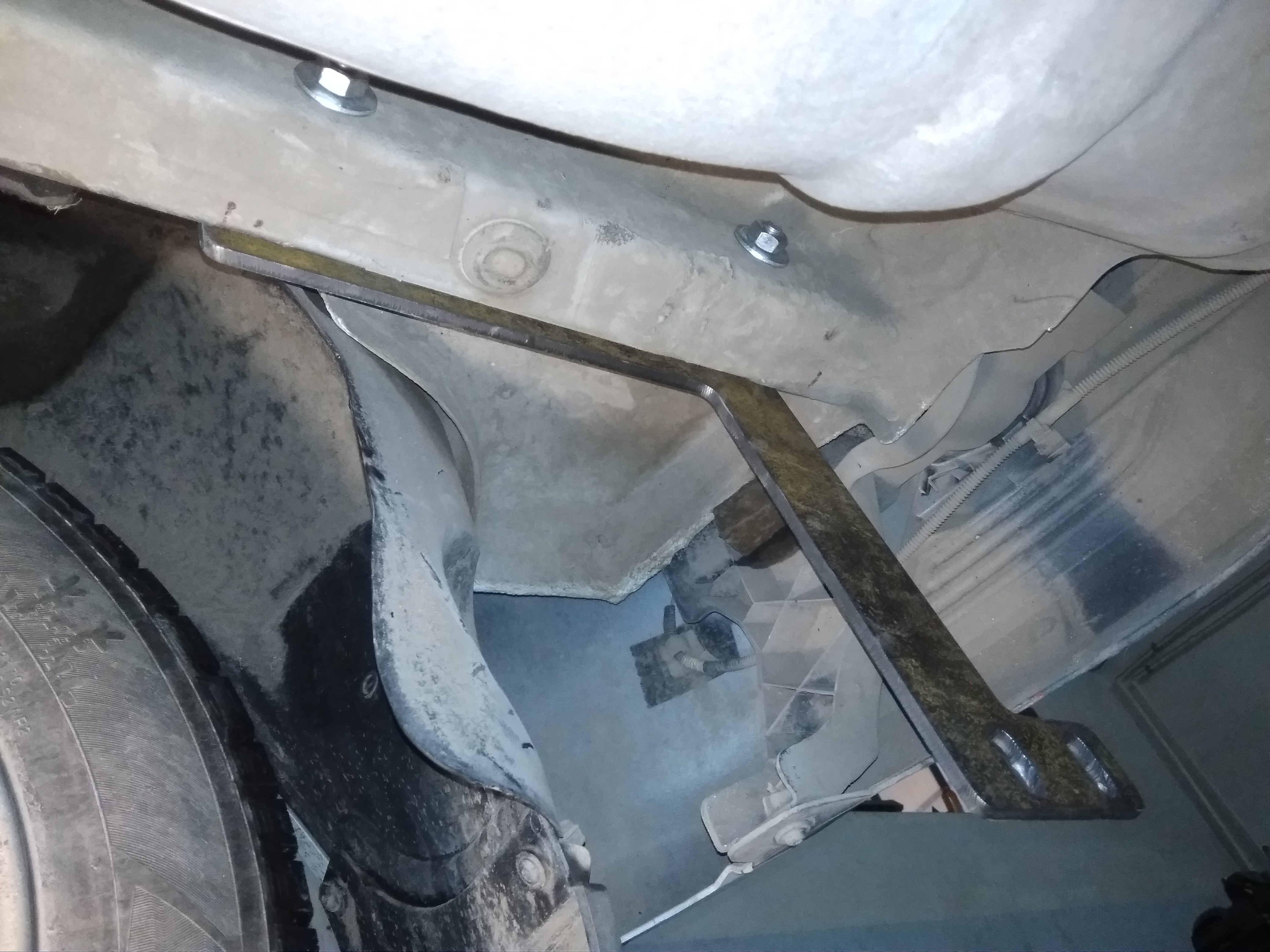 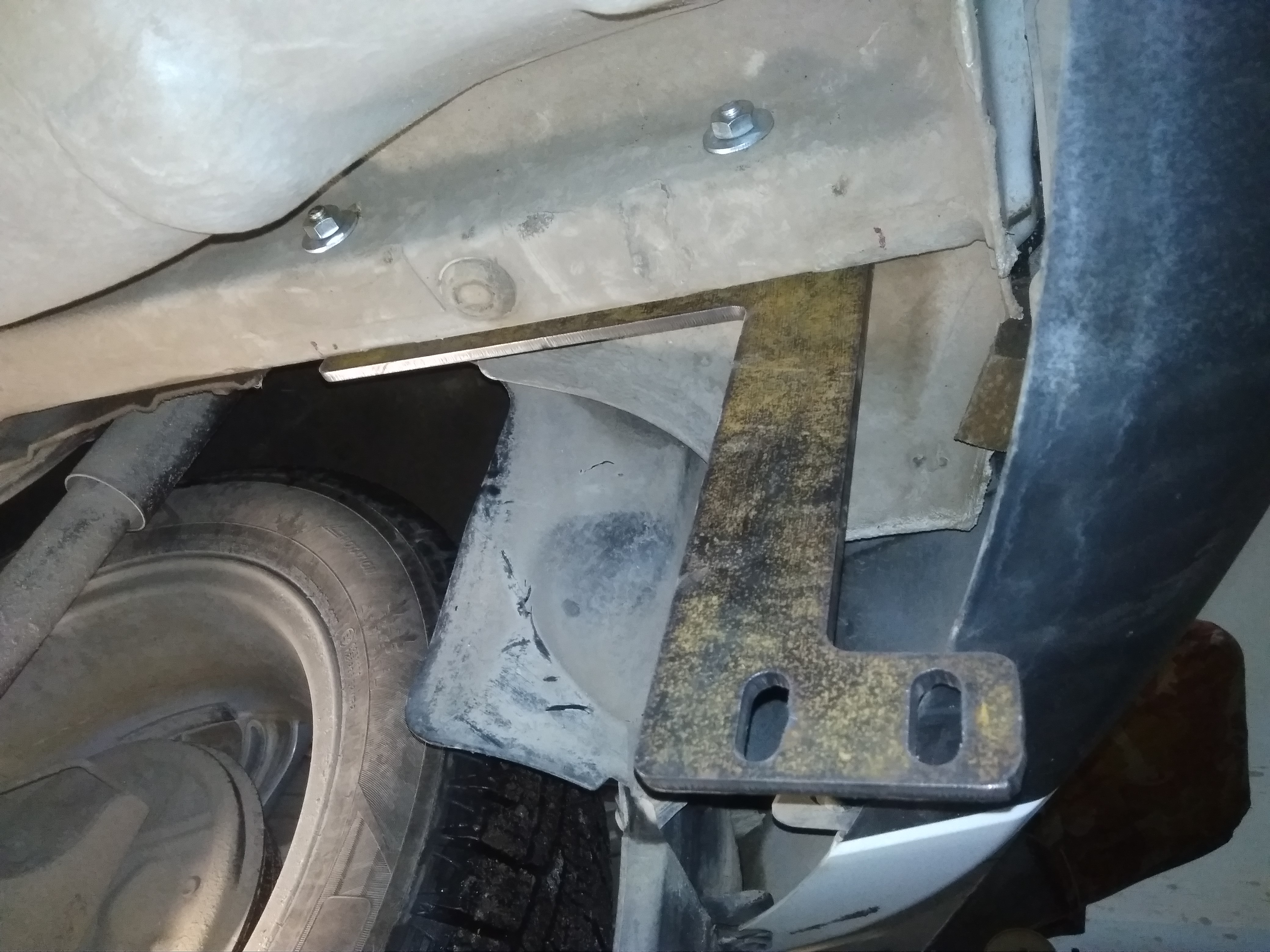 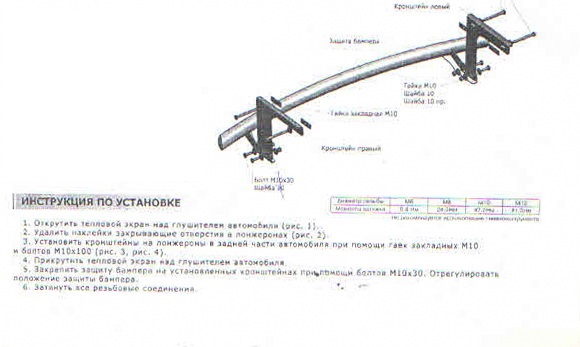 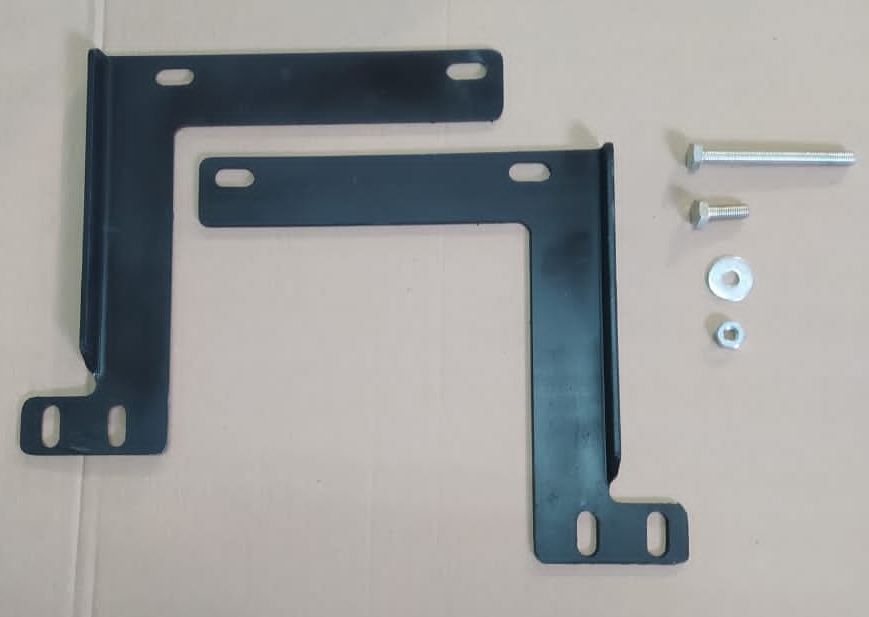 СОСТАВ КРЕПЕЖА:1Болт М10х1004 шт.2Болт М10х304 шт.3Гайка М108 шт.4Шайба Ф1012 шт.